The Biblical View of War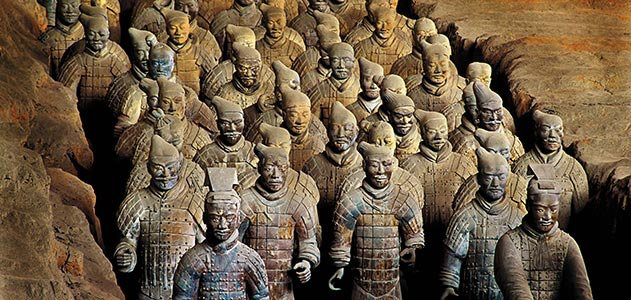 Definition: a state of armed conflict between different nations or states or different groups within a nation or state.Relevant Biblical Passages:Ecclesiastes 3:8Matthew 24 (esp. v. 6)Joshua and JudgesProphets and Kings (esp. Habakkuk, and Josiah)Deuteronomy 20:1-4Revelation 12 (esp. vs. 7-11); 21:4Rom 12:182 Tim 2:1-7Killing vs. Murder?“Thou shalt not murder.”KillHebrew: הרג - hrg Greek: ἀποκτείνω - apokteinoboth these words mean something like, “to end a life (human or otherwise), either intentionally or unintentionally.”MurderHebrew: רצח – rtzchGreek: φονευω – phoneuoBoth these words mean specifically, “one human killing another human with intentional and malicious intent.”in Exodus 20 and Deut 5 rtzch is used.In every quotation of this commandment, in the NT phoneuo is used. Systematic Theology of War:Based on the Scriptures we’ve seen…War is a temporary realityIt became possible at the fall and will remain possible until the New Earth.God has instructed wars to occur. War exists (or will exist) in heaven. Christians are to avoid war if possible, but engage courageously when peace is impossible.